Debriefing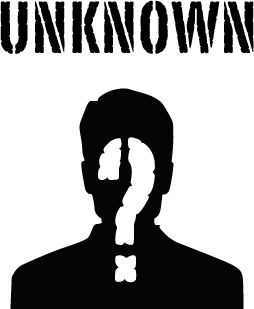 Teamleden: 	Amber van Blitterswijk	[0832673]		Aram Ramazan Osman	[0815791]		Brandon Holtuin		[0852953]		Nikita Veenhuizen		[0845822]		Youri Roggeveen		[0848427]Teamnaam: UnknownDeliverable: DebriefingOpdrachtDe opdracht is om een website te maken voor vrijwilligers van 55+ die als communicatieplatform dient.Eisen waar de opdracht aan moet voldoen: Onderzoeksrapport met daarin je:Research (field en desk)InterviewsDuidelijke needs and wants van je doelgroepHoofd en subdoelstelling van je websiteDeze zijn afgeleid van de needs and wants van je gekoze doelgroepEen heldere concept beschrijvingVisualsPrototypeScenarioUitleg waarom je dit ontwerp hebt gekozenOntwerp van je belangrijkste schermenHet interaction designwireframes met uitleg van de werking van de websiteclickableprototype in html en css gemaaktindruk van je doelgroepaanbevelingen van je doelgroepwat heb je hierna veranderdOpdrachtanalyse?Bestaande producten:http://vrijwilligerswerkenschede.nl/http://www.vrijwilligersgroningen.nl/we hebben deze twee sites gevonden die erg lijken op wat ons eindproduct moet gaan worden. Het zijn communicatie middelen tussen werkgever en vrijwiliger, zijn beide gericht op een gebied of regio.Deze voorbeelden zijn geschikt om ‘vrijwilligerswerk’ te onderzoeken. De bedoeling van dit project is dat je zelf een conpet ontwikkeld, niet dat je een bestaand product aanpast.wensen en eisen van betrokkenen:geschikte vrijwilligers vindenoverzichtelijkduidelijke vormgevingkennis die nodig is:basis html kennis voor het prototypebasis photoshop voor het ontwerpgoede kennis over de needs and wants van de doelgroep zodat het concept goed is afgestemd.